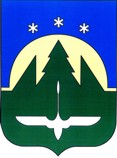 Городской округ Ханты-МансийскХанты-Мансийского автономного округа – ЮгрыСЧЕТНАЯ ПАЛАТА ГОРОДА ХАНТЫ-МАНСИЙСКАСТАНДАРТ ВНЕШНЕГО МУНИЦИПАЛЬНОГО ФИНАНСОВОГО КОНТРОЛЯ «ЭКСПЕРТИЗА ВНЕСЕНИЯ ИЗМЕНЕНИЙ В БЮДЖЕТ ГОРОДСКОГО ОКРУГА ХАНТЫ-МАНСИЙСК НА ОЧЕРЕДНОЙ ФИНАНСОВЫЙ ГОД И ПЛАНОВЫЙ ПЕРИОД» Приложение №9 к распоряжениюпредседателя Счетной палатыгорода Ханты-Мансийскаот 26.05.2022 № 9    начало действия: с 26.05.2022г. Ханты-Мансийск2022СОДЕРЖАНИЕ1.Общие положения	1.1. Стандарт внешнего муниципального финансового контроля «Экспертиза внесения изменений в бюджет городского округа Ханты-Мансийск на очередной год и плановый период» (далее по тексту – Стандарт) подготовлен в  соответствии со  статьями 157, 268.1 Бюджетного кодекса Российской Федерации,  статьями 9, 11 Федерального закона от 07.02.2011 № 6-ФЗ «Об общих принципах организации и деятельности контрольно-счётных органов субъектов Российской Федерации и муниципальных образований», Устава муниципального образования городской округ город Ханты-Мансийск Ханты-Мансийского автономного округа-Югры, статьи 6 Положения об отдельных вопросах организации и осуществления бюджетного процесса в городе Ханты-Мансийске, утвержденного решением Думы города Ханты-Мансийска от 30.06.2017 № 141-VI РД, Положения о Счетной палате города Ханты-Мансийска, утвержденного решением Думы города Ханты-Мансийска от 25.02.2022 №58-VII РД.	1.2. Стандарт разработан в соответствии с Общими требованиями к стандартам внешнего государственного и муниципального контроля для проведения контрольных и экспертно-аналитических мероприятий контрольно-счетными органами субъектов Российской Федерации и муниципальных образований, утвержденными постановлением Коллегии Счетной палаты Российской Федерации от 29.03.2022 №2ПК.	1.3. Стандарт относится к специализированной группе стандартов и применяется с учётом стандарта внешнего муниципального финансового контроля «Общие правила проведения экспертно-аналитического мероприятия».Стандарт не распространяет своё действие на проведение экспертизы проекта бюджета города на очередной финансовый год и плановый период, внешней проверки годового отчёта об исполнении бюджета города, экспертизы муниципальных программ, экспертизы проектов муниципальных правовых актов.1.4. Стандарт определяет общие требования и принципы проведения Счетной палатой города Ханты-Мансийска (далее по тексту – Счетная палата) экспертизы проекта решения Думы города о внесении изменений в решение Думы города о бюджете городского округа город Ханты-Мансийск на очередной финансовый год и плановый период (далее – Проект решения), документов и материалов, представляемых одновременно с ним в Думу города,  в пределах полномочий и задач, возложенных на Счетную палату.1.5. Стандарт предназначен для использования сотрудниками Счетной палаты при организации и проведении предварительного контроля внесения изменений в бюджет города на очередной финансовый год и плановый период (далее – внесение изменений в бюджет города), проведения экспертизы и подготовки соответствующего заключения.1.6. Стандарт обязателен к применению должностными лицами Счетной палаты, а также специалистами сторонних организаций и экспертами, привлекаемыми Счетной палатой к проведению предварительного контроля внесения изменений в бюджет города.1.7. Целью Стандарта является установление единых принципов, правил и процедур проведения предварительного контроля внесения изменений в бюджет города. 1.8. Задачи, решаемые Стандартом: определение основных принципов и этапов проведения предварительного контроля внесения изменений в бюджет города;установление требований к содержанию экспертно-аналитического мероприятия и проверок обоснованности вносимых изменений в бюджет города;определение структуры, содержания и основных требований к заключению Счетной палаты на Проект решения;установление взаимодействия между направлениями деятельности Счетной палаты в ходе проведения предварительного контроля внесения изменений в бюджет города.1.9. При проведении экспертизы Счетной палатой в рамках своей компетенции вправе отражать возможные коррупциогенные риски, усматриваемые в ходе ее проведения.1.10. В соответствии с подпунктами 6 и 7 части 1 статьи 14 Федерального закона от 07.02.2011 № 6-ФЗ «Об общих принципах организации и деятельности контрольно-счетных органов субъектов Российской Федерации и муниципальных образований», пунктом 2 статьи 3 и пунктом 2 части 1 статьи 6 Федерального закона от 27.07.2006 № 152-ФЗ «О персональных данных» должностные лица главных распорядителей, распорядителей, получателей бюджетных средств по требованию сотрудников Счетной палаты, осуществляющих экспертизу, обязаны предоставлять запрашиваемую ими информацию, относящуюся к персональным данным. При этом получение согласия субъектов персональных данных на обработку персональных данных не требуется.1.11. Понятия и термины, применяемые в настоящем Стандарте, используются в значениях, определенных Бюджетным кодексом Российской Федерации и другими федеральными законами, регулирующими бюджетные правоотношения. Словосочетания «местный бюджет», «бюджет города», «бюджет муниципального образования городской округ город Ханты-Мансийск», «бюджет города Ханты-Мансийска» являются тождественными, то есть применяются в одном значении в ходе осуществления внешнего муниципального финансового контроля.1.12. При организации и проведении предварительного контроля внесения изменений в бюджет города сотрудники Счетной палаты обязаны руководствоваться Конституцией Российской Федерации, Федеральными законами от 07.02.2011 № 6-ФЗ «Об общих принципах организации и деятельности контрольно-счётных органов субъектов Российской Федерации и муниципальных образований», от 06.10.2003 № 131-ФЗ «Об общих принципах организации местного самоуправления в Российской Федерации», бюджетным законодательством, другими нормативными правовыми актами Российской Федерации, Ханты-Мансийского автономного округа, муниципальными правовыми актами города Ханты-Мансийска и настоящим Стандартом.   1.12. По вопросам, возникшим в ходе экспертизы Проекта решения, порядок решения которых не урегулирован Стандартом, решение принимается председателем Счетной палаты (или по его поручению заместителем председателя Счетной палаты, аудитором).2. Требования к проведению экспертизы внесения изменений в бюджет города Ханты-Мансийска на очередной финансовый год и плановый период2.1. Предварительный контроль внесения изменений в бюджет города является экспертно-аналитическим мероприятием, направленным на осуществление анализа обоснованности показателей внесения изменений в бюджет города, наличия и состояния нормативной методической базы внесения изменений в бюджет города и подготовки заключения Счетной палаты на Проект решения.2.2. Целью предварительного контроля внесения изменений в бюджет города является определение достоверности и обоснованности показателей вносимых изменений в бюджет города.2.3. Задачами предварительного контроля внесения изменений в бюджет города на очередной финансовый год и плановый период являются:определение соответствия действующему законодательству и нормативно-правовым актам органов местного самоуправления Проекта решения, а также документов и материалов, представляемых одновременно с ним в Думу города;анализ обоснованности и достоверности показателей, содержащихся в Проекте решения, документах и материалах, представляемых одновременно с ним.2.4. Предметом предварительного контроля являются Проект решения, документы и материалы, представляемые одновременно с ним в Думу города, и иные документы и информация, запрашиваемые Счетной палатой для проведения экспертизы. 2.5. Объектами контроля при проведении предварительного контроля внесения изменений в бюджет города являются:финансовый орган (Департамент управления финансами Администрации города);главные администраторы (администраторы) доходов бюджета города;главные распорядители (распорядители) бюджетных средств;главные администраторы (администраторы) источников финансирования дефицита бюджета города;иные участники бюджетного процесса в пределах полномочий Счетной палаты (выборочно). 2.6. Деятельность Счетной палаты основывается на принципах законности, объективности, эффективности, независимости и гласности.2.7. Организация предварительного контроля внесения изменений в бюджет города осуществляется исходя из установленных правовыми актами местного самоуправления сроков подготовки заключения и предусматривает следующие этапы работы, каждый из которых характеризуется выполнением определённых задач:подготовка к проведению экспертно-аналитического мероприятия;проведение экспертно-аналитического мероприятия;оформление результатов экспертно-аналитического мероприятия.2.8. При осуществлении предварительного контроля внесения изменений в бюджет города проверяется и анализируется соответствие вносимых изменений в бюджет города положениям Бюджетного кодекса РФ и требованиям Положения о бюджетном процессе по следующим позициям.2.8.1. Соблюдение принципов бюджетной системы Российской Федерации, определённых статьёй 28 и установленных статьями 29-38.2 Бюджетного кодекса РФ.2.8.2. При оценке и анализе доходов бюджета города следует обратить внимание на:обеспечение закрепленного в статье 37 Бюджетного кодекса РФ принципа достоверности бюджета, который означает надежность показателей прогноза социально-экономического развития города, реалистичность расчёта доходов бюджета города;порядок зачисления доходов в бюджет, в том числе налоговых и неналоговых доходов бюджета города, определенный в статьях 40, 41, 42, 46, 61.2, 62 Бюджетного кодекса РФ, изменение налоговых и неналоговых доходов местного бюджета;соблюдение требований статьи 64 Бюджетного кодекса РФ.2.8.3. При оценке и анализе расходов бюджета города обратить внимание на следующее:обеспечение закрепленного в статье 37 Бюджетного кодекса РФ принципа достоверности бюджета, который означает, в том числе реалистичность расчета расходов бюджета;соблюдение положений формирования расходов бюджета, установленных в статье 65 Бюджетного кодекса РФ, согласно которой формирование расходов бюджетов бюджетной системы Российской Федерации осуществляется в соответствии с расходными обязательствами, обусловленными установленным законодательством Российской Федерации разграничением полномочий федеральных органов государственной власти, органов государственной власти субъектов Российской Федерации и органов местного самоуправления и исполнение которых должно происходить в очередном финансовом году и плановом периоде за счет средств соответствующих бюджетов;обоснование бюджетных ассигнований в соответствии со статьями 69, 69.1, 70, 74, 74.1, 78, 78.1, 78.2, 79, 79.1, 80, 81, 83 и 86 Бюджетного кодекса РФ;изменения предельных объемов финансирования действующих и принимаемых расходных обязательств;обоснованность вносимых изменений в бюджетные ассигнования муниципальных программ.2.8.4. При оценке и анализе межбюджетных отношений следует обратить внимание на соблюдение условий предоставления межбюджетных трансфертов из окружного бюджета, а также форм межбюджетных трансфертов, предоставляемых из окружного бюджета в соответствии со статьями 135, 136, 137, 138, 139, 139.1, 140 Бюджетного кодекса РФ.2.8.5. При оценке и анализе источников финансирования дефицита бюджета города, муниципального долга отразить соблюдение следующих положений: статьи 32 Бюджетного кодекса РФ по полноте отражения доходов, расходов и источников финансирования дефицитов бюджетов, статьи 92.1 Бюджетного кодекса РФ по установлению размера дефицита местного бюджета и ограничения по источникам его финансирования, статьи 93.1 Бюджетного кодекса РФ по зачислению средств от продажи акций и иных форм участия в капитале, находящихся в муниципальной собственности, статей 93.2, 93.3, 93.6 Бюджетного кодекса РФ по предоставлению бюджетных кредитов, статьи 96 Бюджетного кодекса РФ по составу источников финансирования дефицита местного бюджета и утверждению их в решении о бюджете на очередной финансовый год и плановый период;статей 101, 102 Бюджетного кодекса РФ по управлению муниципальным долгом и соблюдению ответственности по долговым обязательствам муниципального образования, статьи 100 Бюджетного кодекса РФ по структуре муниципального долга, видам и срочности долговых обязательств муниципального образования, статьи 100.1 Бюджетного кодекса РФ по прекращению муниципальных долговых обязательств и их списанию с муниципального долга, статьи 103 Бюджетного кодекса РФ по осуществлению муниципальных заимствований, статьи 105 Бюджетного кодекса РФ по реструктуризации долга, статьи 104 Бюджетного кодекса РФ по заимствованиям и гарантиям в иностранной валюте, статей 106 и 107 Бюджетного кодекса РФ по предельному объему заимствований и предельному объему муниципального долга, статей 110.1, 110.2 Бюджетного кодекса РФ по программам муниципальных внутренних заимствований  и муниципальных гарантий и внесению изменений в указанные программы, статьи 111 Бюджетного кодекса РФ по предельному объему расходов бюджета на обслуживание муниципального долга, статей 113, 114, 115, 115.1, 115.2 и 117 Бюджетного кодекса РФ по отражению в бюджетах поступлений средств от заимствований, погашения муниципального долга, по предельному объему выпуска муниципальных ценных бумаг, по предоставлению и обеспечению исполнения обязательств по муниципальным гарантиям, условий предоставления муниципальных гарантий.2.8.6. Проанализировать соблюдение требований к составу документов и материалов, представляемых одновременно с Проектом решения в соответствии с Положением о бюджетном процессе.2.9. Методические подходы к осуществлению предварительного контроля внесения изменений в бюджет города по основным вопросам состоят из следующих блоков:2.9.1. Проверка и анализ обоснованности и достоверности изменений доходных статей бюджета предусматривает:факторный анализ изменения доходных источников бюджета на очередной финансовый год и плановый период по сравнению с их оценкой в очередном году;оценку обоснованности расчетов иных доходов в части дивидендов по акциям и доходам от прочих форм участия в капитале, находящихся в собственности муниципального образования, доходов от сдачи в аренду имущества, находящегося в муниципальной собственности, доходов от перечисления части прибыли, остающейся после уплаты налогов и иных обязательных платежей муниципальных унитарных предприятий;анализ изменений межбюджетных трансфертов.2.9.2. Проверка и анализ полноты отражения и достоверности изменений расходов бюджета предусматривает:анализ изменения бюджетных ассигнований, направляемых на исполнение муниципальных программ;анализ изменения бюджетных ассигнований, направляемых на исполнение публичных нормативных обязательств;анализ изменения непрограммных расходов.2.9.3. Проверка и анализ обоснованности и достоверности изменения источников финансирования дефицита бюджета и предельных размеров муниципального долга предусматривают:оценку обоснованности и достоверности изменения предельных размеров муниципального долга, изменения его структуры, расходов на погашение муниципального долга на основании графиков платежей;оценку обоснованности изменения источников внутреннего финансирования дефицита бюджета и структуры источников финансирования дефицита бюджета.3. Требования к оформлению результатов экспертизы3.1. Заключение КСП подготавливается на основе:анализа и оценки Проекта решения;анализа материалов и документов, представленных Администрацией города с Проектом решения в соответствии с Бюджетным кодексом РФ, Положением о бюджетном процессе; результатов контроля за исполнением бюджета в очередном году, тематических проверок.3.2. Структура заключения Счетной палаты на Проект решения включает в себя следующие основные тематические блоки:3.2.1. Общие положения.3.2.2. Общая характеристика вносимых изменений в параметры бюджета города на очередной финансовый год и на плановый период, в том числе (при их наличии):изменение доходной части бюджета города;изменение расходной части бюджета города;изменение дефицита бюджета города и источников его финансирования; изменение муниципального долга, программы муниципальных заимствований и программ муниципальных гарантий.3.2.3. Изменение текстовых статей решения Думы города о бюджете города на очередной финансовый год и плановый период.3.2.4. Заключительные положения.Названия разделов (тематических блоков) в заключении Счетной палаты могут быть изменены в зависимости от содержания Проекта решения.3.3. В заключении Счетной палаты должны быть отражены следующие основные аспекты:оценка обоснованности изменений показателей (параметров и характеристик) бюджета города;оценка соответствия изменений бюджета города Бюджетному кодексу РФ и Положению о бюджетном процессе;оценка обоснованности действующих и принимаемых расходных обязательств в части вносимых изменений;предложения Счетной палаты по совершенствованию прогнозирования и планирования основных показателей бюджета на очередной финансовый год и плановый период, бюджетного процесса, результативности бюджетных расходов.Заключение подписывается председателем Счетной палаты (или уполномоченным лицом).Заключение Счетной палаты по результатам экспертизы вносимых изменений в бюджет города направляется в установленном порядке в Думу города Ханты-Мансийска, а также по решению председателя Счетной палаты - иным должностным лицам. 3.4. Информация об основных итогах экспертно-аналитического мероприятия может быть размещена на официальном Интернет-сайте www.admhmansy.ru.№ разделаНаименование раздела1Общие положения2Требования к проведению экспертизы внесения изменений в бюджет города Ханты-Мансийска на очередной финансовый год и плановый период3Требования к оформлению заключения по результатам экспертизы вносимых изменений в бюджет города Ханты-Мансийска